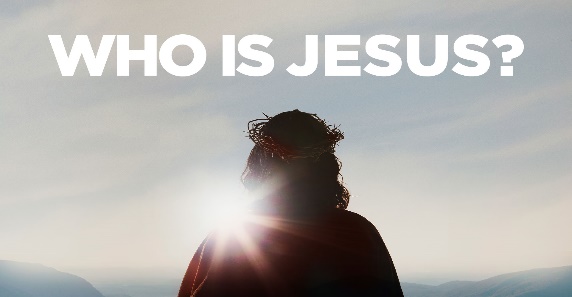 Jesus is Liberator! John 8:31-361.	You were Slaves to Sin and Satan; Genesis 3Everyone is Born in slavery to sinAdam and Eve wanted Freedom but instead became SlavesPeople are Deceived and try to find their own SolutionCounselingEducationEscape2.	Only Jesus can Set you Free; Romans 8:1-2He carried your sin and shame when He hung on the CrossHe took the terrible weight from you that you could not CarryYou are not just pardoned but are Forgiven and FreeYou have been set Free from Captivity, Sin, Shame, and Hopelessness3.	Now What?Live in FreedomProclaim FreedomEnjoy FreedomDo not Lose your Freedom. Do not let your enemy Enslave you again; Galatians 5:1, 13What is your Response?By the precious blood of Jesus, I declare my freedom from:Anger, Defeat, Depression, Discouragement, Doubt, Envy Fear, Greed, Hatred, Impatience, Lust, Materialism, RebellionSexual Immorality, Substance Abuse, Unclean talk, UnkindnessSatan & anything he would do to destroy my life or steal my joy!Honolulu Assembly of God  April 21, 2024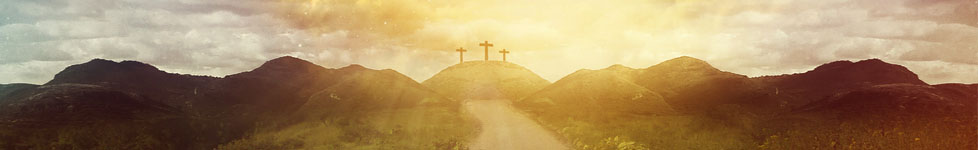 My Emancipation ProclamationI am free from Failure, for “I can do all things
through Christ who strengthens me” Philippians 4:13.I am free from Want, for “My God shall supply all my needs
according to His riches in glory by Christ Jesus” Philippians 4:19.I am free from Fear, for “God has not given us a spirit of fear,
but of power, and of love, and of a sound mind” 2 Timothy 1:7.I am free from Doubt, for “God has given to every man
the measure of faith” Romans 12:3.I am free from Weakness,
for “The Lord is the strength of my life” Psalm 27:1.I am free from the Power of Satan, for “Greater is
He that is in me than he that is in the world” 1 John 4:4.I am free from Defeat, for “God always leads us
in triumphal procession in Christ” 2 Corinthians 2:14.I am free from Ignorance, for “Christ Jesus
has become for us wisdom from God” 1 Corinthians 1:30.I am free from the Curse of Sin, for “the blood of Jesus,
His Son, purifies us from all sin” 1 John 1:7.I am free from Worry, for I can
“Cast all (my) cares upon Him, for He cares for (me)” 1 Peter 5:7.I am free from Bondage, for “Where the Spirit of the Lord is,
there is freedom” 2 Corinthians 3:17.I am free from Condemnation, for “There is therefore now
no condemnation to them which are in Christ Jesus,
who walk not after the flesh, but after the Spirit” Romans 8:1.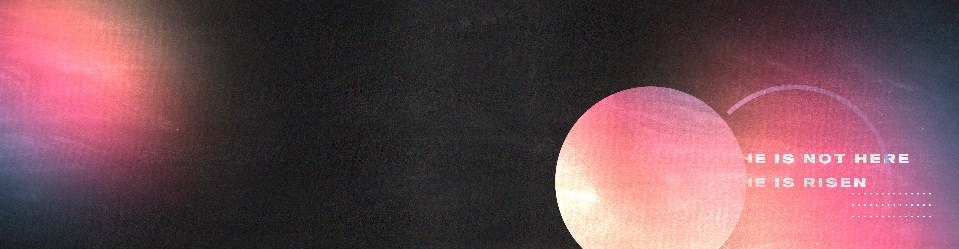 